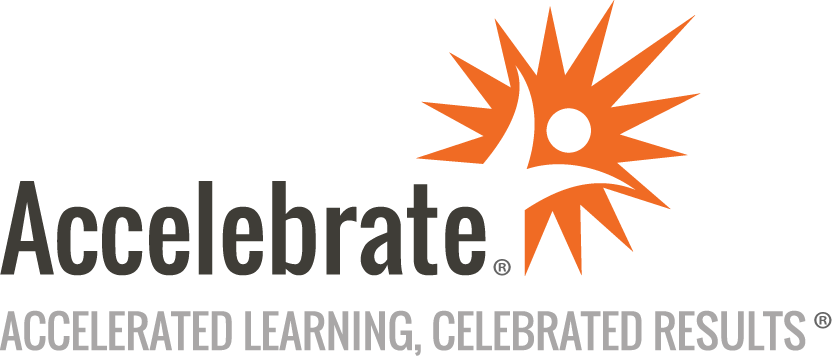 Data Cleanup with ExcelCourse Number: OFC-117
Duration: 0.5 daysOverviewThis Microsoft Excel Data Cleanup training course teaches attendees how to clean data in Excel using Text to Columns, text case formatting, Flash Fill, and more. Participants also learn how to automate data cleanup using Power Query.PrerequisitesAll students must have some familiarity with Excel.MaterialsAll Excel training attendees receive a short reference handout covering the topics in the class.Software Needed on Each Student PCAll attendees need a full installation of Office 365, including Excel.ObjectivesUse techniques for data transformationMaster Excel's Text to Columns featureUse Flash Fill effectivelyCreate macros to automate data cleanup tasksLearn the basics of Power QueryOutlineIntroduction The importance of efficient data cleanupText to Columns Understanding and using the Text to Columns featureSplitting and organizing data effectivelyFlash Fill Introducing and utilizing Flash FillAutomatic pattern recognition for data entryMacro Recording Basics of macro recording in ExcelAutomating repetitive data cleanup tasksPower Query Introduction Overview of Power Query functionalityImporting, cleaning, and transforming data using Power QueryConclusion Recap of key pointsQ&A and troubleshooting